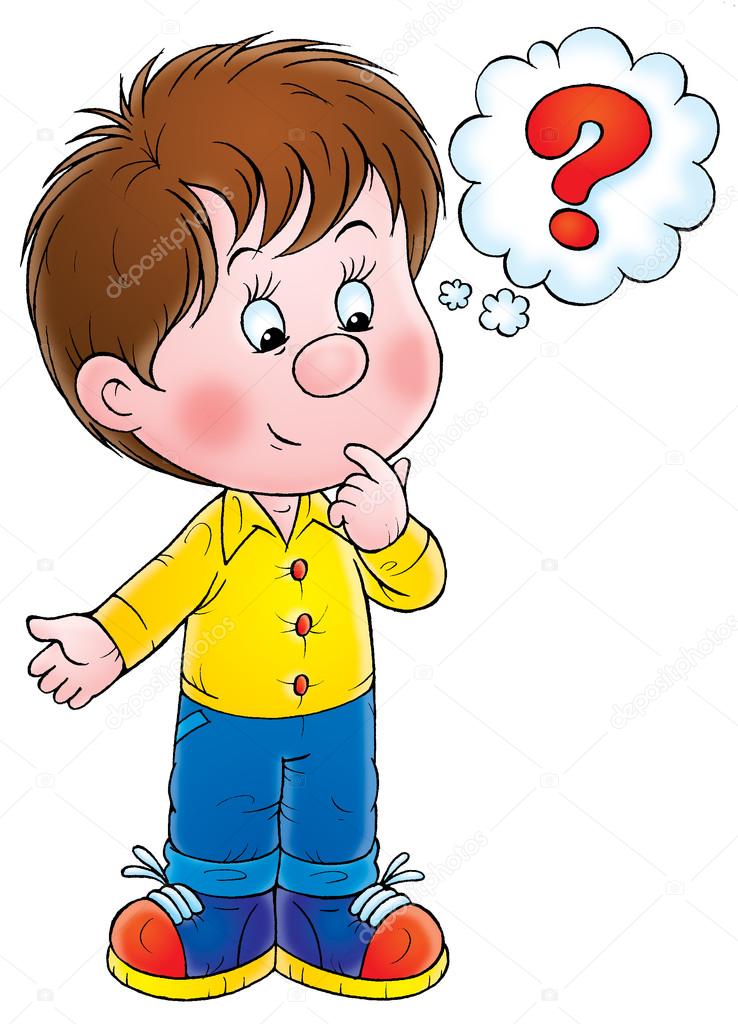 Приложение 8